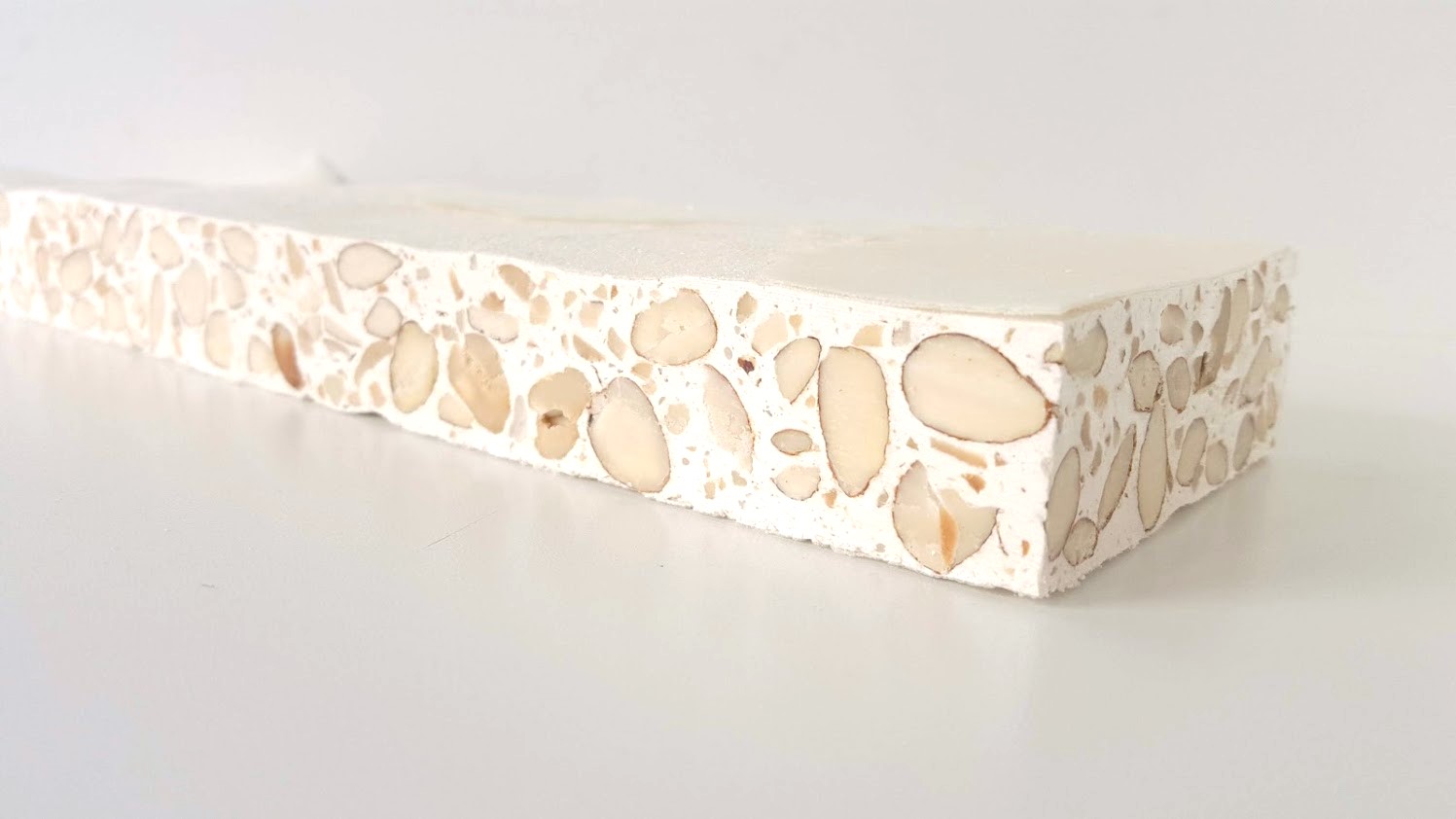 Tips: Para hacer la versión de turrón de chocolate	incorporar 200 g de Carat Coverlux Semiamargo fundido, antes de sumar la fruta seca, obteniéndose 5 un de 315 g c/u.Rendimiento5 piezas de 275 g aprox.  IngredientesIngredientesIngredientesProcedimiento Turrón Azúcar377gBatir Ovablanca con 30 g de agua por espacio de 10 minutos.Tostar los frutos secosCocinar el azucar, glucosa y agua a 140 gradosAparte cocinar la miel a 130 grados (comenzar la cocción cuando el azucar este a 125 grados ya que se cocina más rápido)Agregar primero la miel y luego el almíbar en forma de hilo.A mitad del batido cambiar el batidor por lira ir dándole calor con pistola de calor. Agregar la fruta seca tibia.Extender entre dos láminas de silicona a un espesor de 1 cm.Dejar enfriar y porcionar. Agua100gBatir Ovablanca con 30 g de agua por espacio de 10 minutos.Tostar los frutos secosCocinar el azucar, glucosa y agua a 140 gradosAparte cocinar la miel a 130 grados (comenzar la cocción cuando el azucar este a 125 grados ya que se cocina más rápido)Agregar primero la miel y luego el almíbar en forma de hilo.A mitad del batido cambiar el batidor por lira ir dándole calor con pistola de calor. Agregar la fruta seca tibia.Extender entre dos láminas de silicona a un espesor de 1 cm.Dejar enfriar y porcionar. Glucosa90gBatir Ovablanca con 30 g de agua por espacio de 10 minutos.Tostar los frutos secosCocinar el azucar, glucosa y agua a 140 gradosAparte cocinar la miel a 130 grados (comenzar la cocción cuando el azucar este a 125 grados ya que se cocina más rápido)Agregar primero la miel y luego el almíbar en forma de hilo.A mitad del batido cambiar el batidor por lira ir dándole calor con pistola de calor. Agregar la fruta seca tibia.Extender entre dos láminas de silicona a un espesor de 1 cm.Dejar enfriar y porcionar. Miel250gBatir Ovablanca con 30 g de agua por espacio de 10 minutos.Tostar los frutos secosCocinar el azucar, glucosa y agua a 140 gradosAparte cocinar la miel a 130 grados (comenzar la cocción cuando el azucar este a 125 grados ya que se cocina más rápido)Agregar primero la miel y luego el almíbar en forma de hilo.A mitad del batido cambiar el batidor por lira ir dándole calor con pistola de calor. Agregar la fruta seca tibia.Extender entre dos láminas de silicona a un espesor de 1 cm.Dejar enfriar y porcionar. Ovablanca70gBatir Ovablanca con 30 g de agua por espacio de 10 minutos.Tostar los frutos secosCocinar el azucar, glucosa y agua a 140 gradosAparte cocinar la miel a 130 grados (comenzar la cocción cuando el azucar este a 125 grados ya que se cocina más rápido)Agregar primero la miel y luego el almíbar en forma de hilo.A mitad del batido cambiar el batidor por lira ir dándole calor con pistola de calor. Agregar la fruta seca tibia.Extender entre dos láminas de silicona a un espesor de 1 cm.Dejar enfriar y porcionar. Agua30gBatir Ovablanca con 30 g de agua por espacio de 10 minutos.Tostar los frutos secosCocinar el azucar, glucosa y agua a 140 gradosAparte cocinar la miel a 130 grados (comenzar la cocción cuando el azucar este a 125 grados ya que se cocina más rápido)Agregar primero la miel y luego el almíbar en forma de hilo.A mitad del batido cambiar el batidor por lira ir dándole calor con pistola de calor. Agregar la fruta seca tibia.Extender entre dos láminas de silicona a un espesor de 1 cm.Dejar enfriar y porcionar. Almendras y Pistachos450gBatir Ovablanca con 30 g de agua por espacio de 10 minutos.Tostar los frutos secosCocinar el azucar, glucosa y agua a 140 gradosAparte cocinar la miel a 130 grados (comenzar la cocción cuando el azucar este a 125 grados ya que se cocina más rápido)Agregar primero la miel y luego el almíbar en forma de hilo.A mitad del batido cambiar el batidor por lira ir dándole calor con pistola de calor. Agregar la fruta seca tibia.Extender entre dos láminas de silicona a un espesor de 1 cm.Dejar enfriar y porcionar. Láminas de Ostia2UBatir Ovablanca con 30 g de agua por espacio de 10 minutos.Tostar los frutos secosCocinar el azucar, glucosa y agua a 140 gradosAparte cocinar la miel a 130 grados (comenzar la cocción cuando el azucar este a 125 grados ya que se cocina más rápido)Agregar primero la miel y luego el almíbar en forma de hilo.A mitad del batido cambiar el batidor por lira ir dándole calor con pistola de calor. Agregar la fruta seca tibia.Extender entre dos láminas de silicona a un espesor de 1 cm.Dejar enfriar y porcionar. Batir Ovablanca con 30 g de agua por espacio de 10 minutos.Tostar los frutos secosCocinar el azucar, glucosa y agua a 140 gradosAparte cocinar la miel a 130 grados (comenzar la cocción cuando el azucar este a 125 grados ya que se cocina más rápido)Agregar primero la miel y luego el almíbar en forma de hilo.A mitad del batido cambiar el batidor por lira ir dándole calor con pistola de calor. Agregar la fruta seca tibia.Extender entre dos láminas de silicona a un espesor de 1 cm.Dejar enfriar y porcionar. 